ОТДЕЛ ОБРАЗОВАНИЯ АДМИНИСТРАЦИИ БЕЛИНСКОГО РАЙОНА ПЕНЗЕНСКОЙ ОБЛАСТИМУНИЦИПАЛЬНОЕ ОБЩЕОБРАЗОВАТЕЛЬНОЕ УЧРЕЖДЕНИЕ                                                                                    СРЕДНЯЯ ОБЩЕОБРАЗОВАТЕЛЬНАЯ ШКОЛА №2                                                                                                                         ГОРОДА БЕЛИНСКОГО БЕЛИНСКОГО РАЙОНА ПЕНЗЕНСКОЙ ОБЛАСТИ ИМЕНИ ГЕРОЯ СОВЕТСКОГО СОЮЗА  РИМА МИХАЙЛОВИЧА САЗОНОВА                                                                        (МОУ СОШ № . Белинского Пензенской области имени Героя Советского Союза Р.М. Сазонова)442250 Пензенская область, г. Белинский , пл. Советская, 10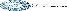 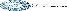 ИНН 5810004482 ОГРН 1025801069425Тел. (84153)2-15-33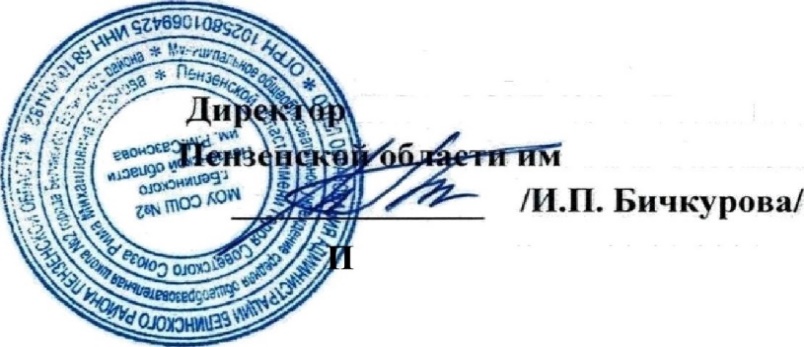 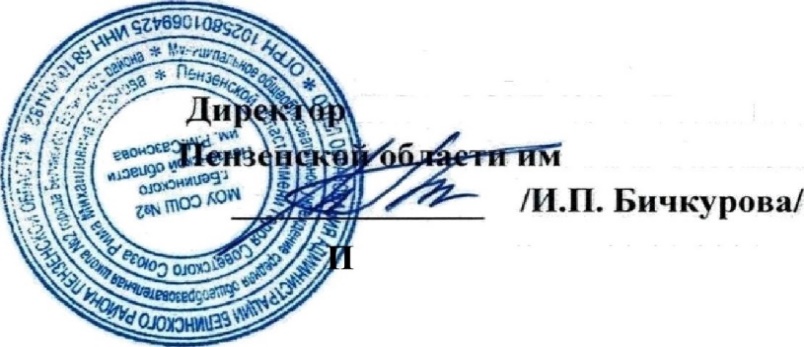 Принят на педагогическом                                    МОУ СОШ №2 г. Белинского                                                     Протокол №1От 29.08.2022г      Учебный план Филиала муниципального                  общеобразовательного учреждения            Средней общеобразовательной школы №2 г. Белинского  Пензенской области Имени Героя Советского Союза                  Р.М. Сазонована 2022-2023 учебный годПензенская областьБелинский районсело Верхние Поляныул. Молодежная,Пояснительная запискак учебному плану  начального общего образования,                                           реализующего обновленные ФГОС НОО 2021г    Учебный план начального общего образования (далее – учебный план) определяет максимальный объем учебной нагрузки обучающихся, состав и структуру обязательных предметных областей и направлений внеурочной деятельности по классам (годам обучения), распределяет учебное время, отводимое     на освоение содержания образования по классам, учебным предметам. Нормативным основанием формирования учебного плана начального общего образования (далее учебный план) для 1 класса на 2022–2023 учебный год является:-Федеральный закон от 29 декабря 2012 г. N 273-ФЗ "Об образовании в Российской Федерации» с изменениями и дополнениями - Приказ Министерства образования и науки Российской Федерации от 17.05. 2012 № 413 «Об утверждении ФГОС СОО»;- Приказ Министерства просвещения Российской Федерации от 31.05. 2021 № 286 «Об утверждении ФГОС НОО»; - Приказ Министерства просвещения Российской Федерации от 31.05. 2021 № 287 «Об утверждении ФГОС ООО»;-Федеральный закон от 02.07.2021 № 322-ФЗ «О внесении изменений … в ФЗ «Об образовании в РФ»-Санитарные правила СП 2.4.3648-20 "Санитарноэпидемиологические требования к организациям воспитания и обучения, отдыха и оздоровления детей и молодежи", утвержденными постановлением Главного государственного санитарного врача Российской Федерации от 28 сентября 2020 г. № 28- Санитарные правила и нормы СанПиН 1.2.3685- 21 "Гигиенические нормативы и требования к обеспечению безопасности и (или) безвредности для человека факторов среды обитания", утвержденными постановлением Главного государственного санитарного врача Российской Федерации от 28 января 2021 г. № 2Учебный план состоит из двух частей: обязательной (инвариантной) и вариативной, включающей внеурочную деятельность, осуществляемую во второй половине дня. Согласно требованиям обновленных ФГОС, для организации внеурочной деятельности используются различные формы: экскурсии, кружки, секции, круглые столы, конференции, диспуты, школьные научные общества, олимпиады, конкурсы, соревнования, поисковые и научные исследования, общественно полезные практики.Часы, отводимые на внеурочную деятельность, используются по желанию учащихся и направлены на реализацию различных форм ее организации, отличных от урочной системы обучения. Продолжительность учебной недели для учащихся 1 класс – 5 дней.Продолжительность учебного года в 1 классе – 33 недели.Продолжительность каникул в течение учебного года составляет 30 календарных дней, летом – не менее 8 недель. Для обучающихся в 1 классе устанавливаются в течение года дополнительные недельные каникулы.Продолжительность урока составляет: в 1 классе – 35 минут в 1 полугодии, 40 минут во втором полугодии.Учебный план начального общего образования, реализующего  обновленные                          ФГОС НОО 2021г(1 класс)Пояснительная запискак учебному плану  начального общего образования,                                           реализующего ФГОС НОО 2010г   Учебный план начального общего образования (далее – учебный план) определяет максимальный объем учебной нагрузки обучающихся, состав и структуру обязательных предметных областей и направлений внеурочной деятельности по классам (годам обучения), распределяет учебное время, отводимое     на освоение содержания образования по классам, учебным предметам. Нормативным основанием формирования учебного плана начального общего образования (далее учебный план) для 2-4-х классов образовательных организаций на 2022–2023 учебный год является:  -   Закон Российской Федерации "Об образовании" (в действующей редакции);  -  Федеральный государственный образовательный стандарт начального общего образования (Приказ Минобрнауки России от 6 октября 2009 года № 373) с изменениями, внесенными приказами Минобрнауки России № 1241 от 26 ноября 2010 года, № 2357 от 22 сентября 2011 года, № 1060 от 18 декабря 2012 года, № 1643 от 29 декабря 2014 года, № 507 от 18 мая 2015 года, № 1576 от 31.12.2015; - Приказ Министерства образования и науки Российской Федерации (Минобрнауки России) от 31 марта 2014 г. № 253 (ред. от 26.01.2016) «Об утверждении федерального перечня учебников, рекомендуемых к использованию при реализации имеющих государственную аккредитацию образовательных программ начального общего, основного общего, среднего общего образования»  на 2016/17 учебный год;- СанПиН 2.4.2.2821-10 "Санитарно-эпидемиологические требования к условиям и организации обучения в общеобразовательных учреждениях" (утверждены постановлением Главного государственного санитарного врача Российской Федерации от 29 декабря 2010 г. № 189, зарегистрированным в Минюсте России 3 марта 2011 г., регистрационный номер 19993) и Постановление Главного государственного санитарного врача РФ от 24 ноября 2015 г.№ 81 “О внесении изменений № 3 в СанПиН 2.4.2.2821-10 “Санитарно-эпидемиологическиетребования к условиям и организации обучения, содержания в общеобразовательныхорганизациях”, зарегистрированного в Минюсте РФ 18 декабря 2015 г. Регистрационный № 40154.         Количество учебных занятий за 4 учебных года составляет 3345 часов. Учебный план состоит из двух частей: обязательной (инвариантной) и вариативной, включающей внеурочную деятельность, осуществляемую во второй половине дня.Содержание образования, определенное инвариантной частью (80%), обеспечивает приобщение обучающихся к общекультурным и национально-значимым ценностям, формирует систему предметных навыков и личностных качеств, соответствующих требованиям стандарта.Вариативная часть (20%), формируемая участниками образовательного процесса, обеспечивает региональные особенности содержания образования и индивидуальные потребности обучающихся.Образование в начальной школе является базой, фундаментом всего последующего обучения. В начальной школе формируются универсальные учебные действия, закладывается основа формирования учебной деятельности ребенка – система учебных и познавательных мотивов, умение планировать, контролировать, оценивать учебные действия и их результат. Инвариантная часть базисного учебного (образовательного) плана отражает содержание образования, которое обеспечивает решение важнейших целей современного начального образования: формирование гражданской идентичности школьников; их приобщение к общекультурным и национальным ценностям, информационным технологиям; готовность к продолжению образования в основной школе; формирование здорового образа жизни, элементарных правил поведения в экстремальных ситуациях;  личностное развитие обучающегося в соответствии с его индивидуальностью. Изучение русского языка в начальной школе направлено на развитие  речи, мышления, воображения школьников, способности выбирать средства языка в соответствии с условиями общения, на воспитание позитивного эмоционально-ценностного отношения к русскому языку, пробуждение познавательного интереса к слову, стремления совершенствовать свою речь. Формируются первоначальные знания о лексике, фонетике, грамматике русского языка. Младшие школьники  овладевают умениями правильно писать и читать, участвовать в диалоге, составлять несложные монологические высказывания и письменные тексты-описания и повествования небольшого объема, овладевают основами делового письма (написание записки, адреса, письма).          Изучение предмета «Литературное чтение» в начальной школе ориентировано на формирование и совершенствование всех видов речевой деятельности младшего школьника (слушание, чтение, говорение, письмо, различные виды пересказа), на знакомство с богатым миром отечественной и зарубежной детской литературы, на  развитие нравственных и эстетических чувств школьника, способного к творческой деятельности.Изучение предметов « Родной язык и литературное чтение на родном языке» направлено на формирование первоначальных представлений о единстве и многообразии языкового и культурного пространства России, о языке как основе национального самосознания, развитие диалогической и монологической устной и письменной речи на родном языке, коммуникативных умений, нравственных и эстетических чувств, способностей к творческой деятельности на родном языке.Иностранный язык в начальной школе изучается со 2 класса. Он формирует элементарные коммуникативные умения в говорении, аудировании, чтении и письме; развивает речевые способности, внимание, мышление, память и воображение младшего школьника; способствует мотивации к дальнейшему овладению иностранным языком.           Изучение математики направлено на формирование первоначальных представлений о математике как части общечеловеческой культуры, на  развитие образного и логического мышления, воображения, математической речи, формирование предметных умений и навыков, необходимых для успешного решения учебных и практических задач и продолжения образования. Особое место отводится обеспечению первоначальных представлений о компьютерной грамотности учащихся. Изучение интегрированного предмета «Окружающий мир» направлено на воспитание любви и уважения к природе, своему городу, краю, своей Родине; осмысление личного опыта общения ребенка с природой и людьми; понимание своего места в природе и социуме; приучение детей к рациональному постижению мира на основе глубокого эмоционально-ценностного отношения к нему.  Особое внимание уделяется формированию у младших школьников здорового образа жизни, элементарных знаний о поведении в экстремальных ситуациях, т. е. основам безопасности жизнедеятельности.Изучение предметов эстетического цикла (ИЗО и музыка) направлено на развитие способности к эмоционально-ценностному восприятию произведений изобразительного и музыкального искусства, выражению в творческих работах своего отношения к окружающему миру. Учебный предмет «Технология» формирует практико-ориентированную направленность содержания обучения, которая позволяет реализовать практическое применение знаний, полученных при изучении других учебных предметов (математика, окружающий мир, изобразительное искусство, русский язык, литературное чтение), в интеллектуально-практической деятельности ученика; это, в свою очередь, создает условия для развития инициативности, изобретательности, гибкости и вариативности мышления у школьников.Занятия по физической культуре направлены на укрепление здоровья, содействие гармоничному физическому развитию и всесторонней физической подготовленности ученика. Вариативная часть учебного плана учитывает особенности, образовательные потребности и интересы учащихся. Время, отводимое на вариативную часть, использовано для увеличения часов на изучение отдельных предметов инвариантной части, на организацию курсов. Вариативная часть учебного плана используется для более основательного изучения обязательных учебных предметов, изучения других предметов.Продолжительность учебной недели для учащихся 2-4 классов – 6 дней.Продолжительность учебного года во 2-4 классах – 34 недели.Продолжительность каникул в течение учебного года составляет 30 календарных дней, летом – не менее 8 недель. Продолжительность урока составляет: во 2-4 классах –  45 минут.Учебный план начального общего образования, реализующего ФГОС НОО 2010г(2 – 4 классы)Внеурочная деятельностьОтдельную часть учебного плана составляет внеурочная деятельность. Согласно требованиям ФГОС, для ее организации используются различные формы: экскурсии, кружки, секции, круглые столы, конференции, диспуты, школьные научные общества, олимпиады, конкурсы, соревнования, поисковые и научные исследования, общественно полезные практики.Часы, отводимые на внеурочную деятельность, используются по желанию учащихся и направлены на реализацию различных форм ее организации, отличных от урочной системы обучения. 1час-в неделю на информационно-просветительские занятия патриотической, нравственной и экологической направленности «Разговоры о важном»Внеурочная деятельность «Краеведение» реализуется интегрировано в объёме 17 часовПримечание :На внеурочную деятельность в 1-4 классах отведено 2 часа.-Духовно- нравственное  направление 1 час   (1-4 классы)-Спортивно-оздоровительное  направление 1 час  (1-4 классы)                            Пояснительная записка к учебному плану основного общего образования (5класс), реализующего ФГОС ООО  2021 В 5 классе учебный план реализует образовательную программу основного общего образования в соответствии с обновленным ФГОС основного общего образования.Нормативным основанием формирования учебного плана основного общего образования (далее учебный план) для 5 класса образовательных организаций на 2022–2023 учебный год является: -Федеральный закон от 29 декабря 2012 г. N 273-ФЗ "Об образовании в Российской Федерации» с изменениями и дополнениями - Приказ Министерства образования и науки Российской Федерации от 17.05. 2012 № 413 «Об утверждении ФГОС СОО»;- Приказ Министерства просвещения Российской Федерации от 31.05. 2021 № 286 «Об утверждении ФГОС НОО»; - Приказ Министерства просвещения Российской Федерации от 31.05. 2021 № 287 «Об утверждении ФГОС ООО»;-Федеральный закон от 02.07.2021 № 322-ФЗ «О внесении изменений … в ФЗ «Об образовании в РФ»-Санитарные правила СП 2.4.3648-20 "Санитарноэпидемиологические требования к организациям воспитания и обучения, отдыха и оздоровления детей и молодежи", утвержденными постановлением Главного государственного санитарного врача Российской Федерации от 28 сентября 2020 г. № 28- Санитарные правила и нормы СанПиН 1.2.3685- 21 "Гигиенические нормативы и требования к обеспечению безопасности и (или) безвредности для человека факторов среды обитания", утвержденными постановлением Главного государственного санитарного врача Российской Федерации от 28 января 2021 г. № 2Учебный план программы основного общего образования 1. Обеспечивает:-реализацию требований ФГОС -возможность преподавания и изучения государственного языка РФ, родного языка .2. Определяет: -состав и структуру обязательных предметных областей -учебную нагрузку при 6-ти дневной учебной неделеУчебный план состоит из двух частей:Обязательной частиЧасти, формируемой участниками образовательных отношений.Обязательная часть учебного плана определяет состав учебных предметов обязательных предметных областей.В соответствии с обновленным ФГОС ООО учебный план для 5-х классов представлен следующими предметными областями:«Русский язык и литература»,«Родной язык и родная литература»,«Иностранные языки»,«Математика и информатика»,«Общественно-научные предметы»,«Естественнонаучные предметы»,«Искусство»,«Технология»,«Физическая культура и основы безопасности жизнедеятельности»,«Основы духовно- нравственной культуры народов России».Предметная область «Русский язык и литература» включает учебные предметы:«Русский язык», «Литература».Изучение предметной области «Родной язык и родная литература» интегрировано в учебные предметы «Русский язык», «Литература» в целях обеспечения достижения обучающимися планируемых результатов освоения русского языка как родного и родной литературы в соответствии с ФГОС основного общего образования.Предметная область «Иностранные языки»реализуется через учебный предмет «Иностранный язык» (немецкий язык).Предметная область «Математики и информатика» реализуется: в 5 классах через предмет «Математика».Предметная область «Общественно-научные предметы» представлена предметами:«История»,«География».Предметная область «Естественнонаучные предметы» представлена предметами:«Биология».Предметная область «Искусство»включает в себя следующие учебные предметы:«Музыка»,«Изобразительное искусство».Предметная область «Технология»представлена учебным предметом «Технология».Изучение учебного предмета «Технология» обеспечивает активное использование знаний, полученных при изучении других учебных предметов; формирование и развитие умений выполнения учебно-исследовательской и проектной деятельности; формированию представлений о социальных и этических аспектах научно-технического прогресса.При изучении учебного предмета «Технология» значительная роль отводится методу проектной деятельности, решению творческих задач, моделированию и конструированию.Предметная область«Физическая культура и основы безопасности жизнедеятельности»представлена предметами:«Физическая культура» Часть,  формируемая участниками образовательных  отношенийЧасть учебного плана формируемая участниками образовательного  процесса                  представлена обязательными предметами:Русский язык - 1час  в неделю даётся с целью расширения знаний учащихся, развития творческих способностей, для изучения комплексного анализа текста, успешного овладения программным материалом.  Математика – 1час на предмет обязательной части введен  с целью расширения знаний учащихся, успешного овладения программным материалом.Физическая культура –1 час в неделю  введен с целью создания условий для реализации физкультурно- оздоровительной активности учащихся вне зависимости от уровня физической подготовки«Основы духовно-нравственной культуры народов России»(далее — предметная область ОДНКНР) в соответствии с ФГОС основного общего образования предусматривает знание учащимися основных норм морали, культурных традиций народов России, формирование представлений об исторической роли традиционных религий и гражданского общества в становлении российской государственности, является обязательной предметной областью и в учебном плане школы предусмотрено для ее изучения 1 час в неделю в 5 классе за счет части учебного плана, формируемой участниками образовательных отношений через предмет ОДНКНР    Учебный план основного общего образования (5 класс),реализующего ФГОС ООО 2021    Пояснительная записка к учебному плану основного общего образования (6-9  классы), реализующего ФГОС ООО 2010г Учебный план, реализующий  ФГОС ООО  определяет общие рамки отбора содержания основного общего образования, разработки требований к его усвоению и организации образовательного процесса, а также выступает в качестве одного из основных механизмов его реализации.Учебный план:— фиксирует максимальный объём учебной нагрузки обучающихся;— определяет (регламентирует) перечень учебных предметов, курсов, направлений внеурочной деятельности и время, отводимое на их освоение и организацию;— распределяет учебные предметы, курсы и направления внеурочной деятельности по классам и учебным годам.Учебный план состоит из двух частей: обязательной части и части, формируемой участниками образовательного процесса, включающей внеурочную деятельность.Обязательная часть учебного плана определяет состав учебных предметов обязательных предметных областей для всех имеющих государственную аккредитацию образовательных учреждений, реализующих основную образовательную программу основного общего образования, и учебное время, отводимое на их изучение по классам (годам) обучения.Часть учебного плана, формируемая участниками образовательного процесса, определяет содержание образования, обеспечивающего реализацию интересов и потребностей обучающихся, их родителей (законных представителей), образовательного учреждения, учредителя образовательного учреждения (организации).Время, отводимое на данную часть  учебного плана, использовано на:— увеличение учебных часов, предусмотренных на изучение отдельных предметов обязательной части;— введение специально разработанных учебных курсов, обеспечивающих интересы и потребности участников образовательного процесса, в том числе этнокультурные.Учебная и внеурочная деятельность осуществляется в рамках реализации основной образовательной программы основного общего образования школы. Нормативным основанием формирования учебного плана основного общего образования  для 6-9-х классов на 2022–2023 учебный год являются следующие документы:– Федеральный государственный образовательный стандарт основного общего образования (Приказ Министерства образования и науки Российской Федерации от 17.12. 2010 № 1897 (с последующими изменениями));– санитарно-эпидемиологические правила и нормативы СанПиН 2.4.2.2821-10 (постановление Главного государственного санитарного врача РФ от 29.12.2010 № 189 (ред. от 24.11.2015), зарегистрировано в Минюсте России 03.03.2011 г., регистрационный номер 19993);– письмо   Департамента общего образования Минобрнауки России от 12.05.2011 № 03-296 «Об организации внеурочной деятельности при введении федерального государственного образовательного стандарта общего образования»;– письмо Департамента государственной политики в сфере общего образования Минобрнауки России от 20.09.2016 № 08-1954 «Об отзыве исполнения методических рекомендаций»;– письмо Минобрнауки России от 21.01.2013 № 23/08 и № 9-01-39/05-ВМ «Об использовании ресурсов музеев в образовательной деятельности, в том числе в рамках внеурочной деятельности»;– письмо Минобрнауки России от 18.10.2013 № ВК-715/08 «Об апробации программы учебного предмета «Музыка»;– письмо Минобрнауки России от 06.05.2013 № 08-535 «О формировании культуры работы со словарями в системе общего образования Российской Федерации (методические рекомендации)»;– письмо Минобрнауки России от 20.05.2013 № 08-585 «О формировании антикоррупционного мировоззрения учащихся (методические рекомендации)»;– письмо Департамента государственной политики в сфере общего образования Минобрнауки России от 25.05.2015 № 08-761 «Об изучении предметных областей: «Основы религиозных культур и светской этики» и «Основы духовно-нравственной культуры народов России»;–  Положение о Всероссийском физкультурно-спортивном комплексе «Готов к труду и обороне» (Постановление Правительства Российской Федерации от 11.06.2014 № 540);- инсруктивно-методическое письмо «Об организации работы  по введению ФГОС ООО в 2018-2019 учебном году». Нормативным правовым актом образовательного учреждения, регламентирующим особенности организационно-педагогических условий и содержание деятельности школы по реализации Стандарта является основная образовательная программа МОУ СОШ №2 г. Белинского, разработанная на основе примерной основной образовательной программы основного общего образования.     В учебном плане отражены основные требования базисного плана,  представлены все учебные предметы,  обязательные для изучения в 6 - 9  классах.     Учебный план состоит из инвариантной части, которая направлена на достижение результатов, определяемых ФГОС ООО.     Учебный план предусматривает работу школы в режиме шестидневной рабочей недели, при этом предельно допустимая аудиторная нагрузка не превышает норму, установленную СанПиН 2.4.2.2821-10 (от 29.12.2010).Продолжительность учебного года в 6-8 классах составляет 34 учебные недели, 9классе -33 учебные неделиОбязательная частьВ обязательной части плана  в предметной области «Русский язык и литература» предусматривается на изучение русского языка в 6 классе – 3 часа, в 7 классе -3 часа в неделю, в 8 классе – 2 часа, в 9 классе-2 часа, на литературу  в 5-классах - 2 часа, В предметной области  « Иностранные языки» на изучение иностранного языка (немецкого языка)  отводится по 2 часа в 6-9 классах,  В предметной области « Родной язык и родная литература» отведено по 0.5 часа на изучение родного  языка, родной  литературы 6, 7,8 классахВ предметной области «Математика и информатика» на математику отведено  в 6 классе – 4 часа, на изучение алгебры 3 часа, на геометрию – 2 часа в 7, 8 и 9 классах, на информатику по 1 часу в неделю в 6-9 классах.В область «Общественно-научных предметов» входят учебные предметы:история - 2 часа в неделю, география - 1 час в неделю, в 6 –9 классах  по 1 часу обществознания.Область « Естественно – научных предметов» представлена предметами  биология в 5-9 классах по 1 часу в неделю и физика в 7-8 классах – 1 час в неделю, в 9 классе-2 часа.Предметная область «Искусство» представлена учебными предметами - музыкой и изобразительным искусством по 1 часу в неделю в 5-8 классах.Изучение предмета «Физическая культура» предусмотрено из расчета 3 часа в неделю.На предмет «Технология»  отведен 1 час в неделю в 5-8 классах.Часть,  формируемая участниками образовательного процесса Часть учебного плана формируемая участниками образовательного  процесса                  представлена обязательными предметами:Русский язык - 2 часа в 6 классе , по 2 часа в 7 и 8 классах, 1 час в 9 классе. Увеличение часов на предмет обязательной части даётся с целью расширения знаний учащихся, развития творческих способностей, для изучения комплексного анализа текста, успешного овладения программным материалом. Литература  1 час в неделю в 9 классе. Введен часы для расширения читательского   интереса  участников образовательного процесса.  Математика – 1час математики в 6 классах, по 1 часу алгебры в 7, 8 и 9 классах. Увеличение количества часов на предмет обязательной части с целью расширения знаний учащихся, успешного овладения программным материалом.Информатика –1 час в неделю в  9 классе  для успешного овладения программным материалом.Биология –по 1 часу в неделю в  6-9 классах  для успешного овладения программным материалом.География - по 1 часу  в неделю в 6-9 классах для успешного овладения программным материалом.Физика – по 1 часу в неделю в 7, 8 и 9 классах для успешного овладения программным материалом. Химия  –2 часа в неделю в  8  классе для успешного овладения программным материалом. «Технология» - 1 час в неделю в 6-7 классах с целью формирования  практико-ориентированной направленности содержания обучения, которая позволяет реализовать практическое применение знаний, полученных при изучении других учебных предметов.Предметная область «Основы духовно – нравственной культуры народов России»  в 8, 9 классах историей Пензенского края по 0,5 ч., географией Пензенского края по 0,5ч , «Литературное краеведение» - 1 час в неделю в 6-7 классах  вводится для изучения краеведческих аспектов, разделов, отражающих этнокультурную специфику региона,В предметную  область «Физическая культура и основы безопасности жизнедеятельности» в 6,7 классах добавлено  по 1 часу ч на ОБЖ.                                       Учебный план основного общего образования,реализующего ФГОС ООО (6-9 классы) 2010г.                                                          Пояснительная запискак учебному плану  основного общего образования, реализующего ФГОС ОВЗНормативным основанием формирования учебного плана обучающихся с умственной отсталостью (интеллектуальными нарушениями) является Федеральный государственный образовательный стандарт обучающихся с умственной отсталостью (интеллектуальными нарушениями) (Приказ Минобрнауки России от 19декабря 2014 года № 1599) и инструктивно-методическое письмо «Об организации работы по реализации ФГОС обучающихся с умственной отсталостью (интеллектуальными нарушениями), рекомендованное Министерством  образования Пензенской области,  разработанное ИНСТИТУТОМ РЕГИОНАЛЬНОГО РАЗВИТИЯ ПЕНЗЕНСКОЙ ОБЛАСТИ.Учебный планосновного общего образования, реализующего ФГОС ОВЗ (обучающихся с умственной отсталостью (интеллектуальными нарушениями))(7 класс)Учебный план внеурочной деятельности 5-9 классовПояснительная запискаПод внеурочной деятельностью следует понимать образовательную деятельность, направленную на достижение планируемых результатов освоения основных образовательных программ (предметных, метапредметных и личностных), осуществляемую в формах, отличных от урочной.Внеурочная деятельность организуется в соответствии со следующими нормативными документами и методическими рекомендациями:Приказ Минпросвещения России от 31.05.2021 №	287 «Об угверждении федерального	 государственного образовательного	стандарта	основного		общего образования»	(Зарегистрировано	в	Минюсте	России	05.07.2021	№	64101) Письмо Министерства просвещения Российской Федерации от 05.07.2022г.№TB—1290/03 «О направлении методических рекомендаций» (Информационно- методическое письмо об организации внеурочной деятельности в рамках реализации обновленных федеральных государственных образовательных стандартов начального общего и основного общего образования);Письмо Минпросвещения России от 17.06.2022 г. № 03-871 «Об организации занятий «Разговоры о важном»;Методические рекомендации по формированию функциональной грамотности обучающихся — http://skiv.instrao.ru/bank-zadaniv/;Санитарные правила CП 2.4.3648-20 «Санитарно-эпидемиологические требования к организациям воспитания и обучения, отдыха и оздоровления детей и молодежи», утвержденных постановлением Главного государственного санитарного врача Российской Федерации от 28.09.2020 № 28 (далее — CП 2.4.3648-20);Санитарные правила и нормы СанПиН 1.2.3685-21 «Гигиенические нормативы и требования к обеспечению безопасности и (или) безвредности для человека факторов среды обитания», утвержденных постановлением Главного государственного санитарного врача Российской Федерации от 28.01.2021 № 2 (далее — СанПиН 1.2.3685- 21).Формы внеурочной деятельности предусматривают активность и самостоятельность обучающихся, сочетают индивидуальную и групповую работы, обеспечивают гибкий режим занятий (продолжительность, последовательность), переменный состав обучающихся, проектную и исследовательскую деятельность, экскурсии, походы, деловые игры и пр.Содержательное наполнение внеурочной деятельностиЧасы внеурочной деятельности используются на социальное, творческое, интеллектуальное, общекультурное, физическое, гражданско-патриотическое развитие обучающихся, создавая условия для их самореализации и осуществляя педагогическую поддержку в преодолении ими трудностей в обучении и социализации. Обязательным условием организации внеурочной деятельности является ее воспитательная направленность, соотнесенность с рабочей программой воспитания образовательной организации.С целью реализации принципа формирования единого образовательного пространства на всех уровнях образования часы внеурочной деятельности используются через реализацию модели плана с преобладанием учебно- познавательной деятельности, когда наибольшее внимание уделяется внеурочной деятельности по учебным предметам и формированию функциональной грамотности:ПЛАНИРОВАНИЕ ВНЕУРОЧНОЙ ДЕЯТЕЛЬНОСТИС целью обеспечения преемственности содержания образовательных программ начального общего и основного общего образования при формировании плана внеурочной деятельности образовательной организации предусмотрена часть, рекомендуемая для всех обучающихся:1 час в неделю — на информационно-просветительские занятия патриотической, нравственной и экологической направленности «Разговоры о важном» (понедельник, первый урок);1 час в неделю — на занятия по формированию функциональной грамотности обучающихся (в том числе финансовой грамотности);1 час в неделю — на занятия, направленные на удовлетворение профориентационных интересов и потребностей обучающихся (в том числе основы предпринимательства).Кроме того, в вариативную часть плана внеурочной деятельности включены: часы,  отведенные  на  занятия,  связанные  с  реализацией  особыхинтеллектуальных и социокультурных потребностей обучающихся (в том числе для сопровождения изучения отдельных учебных предметов на углубленном уровне (японский и английский языки), проектно-исследовательской деятельности, исторического просвещения);часы, отведенные на занятия, направленные на удовлетворение интересов и потребностей обучающихся в творческом и физическом развитии (в том числе организация занятий в школьных театрах, школьных музеях, школьных спортивных клубах).Основное содержание рекомендуемых занятий внеурочной деятельности отражено в таблице:6Цель и идеи внеурочной деятельностиЦель внеурочной деятельности - создание условий, обеспечивающих достижение учащимися необходимого для жизни в обществе социального опыта и формирования у обучающихся принимаемой обществом системы ценностей, создание условий для многогранного развития и социализации каждого обучающегося во внеурочное время, создание воспитывающей среды, обеспечивающей активизацию социальных, интеллектуальных интересов обучающихся, развитие здоровой, творчески растущей личности, с сформированной гражданской ответственностью и правовым самосознанием, способной на социально значимую практическую деятельность.Ведущими идеями плана внеурочной деятельности являютсясоздание условий для достижения обучающимися уровня образованности, соответствующего их личностному потенциалу;ориентация на достижение учениками социальной зрелости;удовлетворение образовательных потребностей учащихся и их родителей. При этом решаются следующие основные педагогические задачи:включение учащихся в разностороннюю деятельность;формирование навыков позитивного коммуникативного общения;развитие навыков организации и осуществления сотрудничества с педагогами, сверстниками, родителями, старшими детьми в решении общих проблем;воспитание	трудолюбия,	способности	к	преодолению	трудностей, целеустремленности и настойчивости в достижении результата;развитие	позитивного	отношения	к базовым	общественным	ценностям (человек, семья, Отечество, природа, мир, знания, труд, культура);формирование стремления к здоровому образу жизни;подготовка учащихся к активной и полноценной жизнедеятельности в современном мире.Школа несет в установленном законодательством Российской Федерации порядке ответственность за качество образования, за его соответствие федеральному государственному образовательному стандарту основного общего образования, за адекватность применяемых форм, методов и средств организации образовательного процесса возрастным психофизиологическим особенностям, склонностям, способностям, интересам обучающихся, требованиям охраны их жизни и здоровья.Ожидаемые результатыЛичностные:готовность и способность к саморазвитию;сформированность мотивации к познанию, ценностно-смысловые установки, отражающие индивидуально-личностные позиции, социальные компетенции личностных качеств;сформированность основ гражданской идентичности.Предметные:получение нового знания и опыта его применения.Метапредметные:освоение универсальных учебных действий;овладение ключевыми компетенциями.Воспитательный результат внеурочной деятельности - непосредственное духовно-нравственное приобретение обучающегося благодаря его участию в том или ином виде деятельности.Воспитательный эффект внеурочной деятельности - влияние (последствие) того или иного духовно-нравственного приобретения на процесс развития личности обучающегося.Все виды внеурочной деятельности учащихся на уровне основного общего образования строго ориентированы на воспитательные результаты.Внеурочная деятельность способствует тому, что школьник самостоятельно действует в общественной жизни, может приобрести опыт исследовательской деятельности; опыт публичного выступления; опыт самообслуживания, самоорганизации и организации совместной деятельности с другими детьми.Промежуточная аттестация обучающихся и контроль за посещаемостьюПромежуточная аттестация обучающихся, осваивающих программы внеурочной деятельности, не проводится..Результаты могут быть учтены в форме защиты проектной работы, выполнения норматива, выполнения индивидуальной или коллективной работы, отчета о выполненной работе и т.п., в соответствии с рабочей программой учителя и с учетом особенностей реализуемой программы.Текущий контроль за посещением обучающимися занятий внеурочной деятельности в школе и учет занятости обучающихся осуществляется классным руководителем и преподавателем, ведущим курс. Формы внеурочной деятельностиВнеурочная деятельность может быть организована в следующих формах:экскурсии, посещения музеев, театров, кинотеатровдеятельность ученических сообществ,клубы по интересам,-встречи,профессиональные пробы, ролевые игры,реализация проектов.Режим внеурочной деятельностиВ соответствии с санитарно-эпидемиологическими правилами и нормативами организован перерыв между последним уроком и началом занятий внеурочной деятельности. Продолжительность занятий внеурочной деятельности составляет 45 минут. Перерыв между занятиями внеурочной деятельности 10 минут.В 2022-2023 учебном году внеурочная деятельность реализуется в 5-9 классах, в 5-х классах в соответствии с требованиями обновленного ФГОС основного общего образования.Предметная областьУчебные предметыКоличество часовПредметная областьУчебные предметы1.Обязательная часть1.Обязательная частьРусский язык и литературное чтениеРусский язык5Русский язык и литературное чтениеЛитературное чтение4Родной язык и литературное чтение на родном языкеРодной язык-Родной язык и литературное чтение на родном языкеЛитературное чтение на родном языке-Иностранный языкИностранный язык-Математикаи информатикаМатематика 4Математикаи информатикаИнформатика и ИКТОбществознание и естествознание(окружающий мир)Окружающий мир2ИскусствоИзобразительное искусство1Искусство Музыка1ТехнологияТехнология1Физическая культураФизическая культура2Итого20 2.Часть, формируемаяучастниками образовательных отношений 2.Часть, формируемаяучастниками образовательных отношенийФизическая культураФизическая культура1Аудиторная учебная нагрузка при 5 дневной учебной неделеАудиторная учебная нагрузка при 5 дневной учебной неделе21Предметная областьУчебные предметыКоличество часовКоличество часовКоличество часовПредметная областьУчебные предметыII классIII классIVкласс1.Обязательная часть1.Обязательная частьРусский язык и литературное чтениеРусский язык333Русский язык и литературное чтениеЛитературное чтение222Родной язык и литературное чтение на родном языкеРодной язык111Родной язык и литературное чтение на родном языкеЛитературное чтение на родном языке111Иностранный языкИностранный язык222Математикаи информатикаМатематика 442,5Математикаи информатикаИнформатика и ИКТ--0,5Обществознание и естествознание(окружающий мир)Окружающий мир222Основы религиозных культур и светской этикиОсновы религиозных культур и светской этики(модудь)--1ИскусствоИзобразительное искусство111Искусство Музыка111ТехнологияТехнология111Физическая культураФизическая культура333Итого212121 2.Часть, формируемаяучастниками образовательных отношений 2.Часть, формируемаяучастниками образовательных отношений555Русский язык и литературное чтениеРусский язык111Русский язык и литературное чтениеЛитературное чтение321Математика и информатикаМатематика-12,5Математика и информатикаИнформатика и ИКТ0,5ТехнологияТехнология11-Аудиторная учебная нагрузка при 6-дневной учебной неделеАудиторная учебная нагрузка при 6-дневной учебной неделе262626Внеурочная деятельностьВнеурочная деятельностьВнеурочная деятельностьВнеурочная деятельностьВнеурочная деятельностьНаправленияклассыклассыклассыклассыНаправленияIIIIIIIVНаправленияКоличество часовКоличество часовКоличество часовКоличество часовДуховно-нравственное1111Спортивно – оздоровительное1111Итого2222Предметные областиУчебныепредметыКоличество часовПредметные областиУчебныепредметыКоличество часовОбязательная частьРусский язык и литератураРусский язык5Русский язык и литератураЛитература3Родной язык и родная литератураРодной язык-Родной язык и родная литератураРодная литература-Иностранные языкиИностранный язык (немецкий язык)2Иностранные языкиИностранный язык (немецкий язык)2Математика и информатикаМатематика5Общественно-научные предметыВсеобщая история2Общественно-научные предметыГеография2Естественно-научные предметыБиология1ИскусствоМузыка1ИскусствоИзобразительное искусство1ТехнологияТехнология2Физическая культура и Основы безопасности жизнедеятельностиФизическая культура2ИтогоИтого26Часть, формируемая участниками образовательных отношенийЧасть, формируемая участниками образовательных отношений3Русский язык и литератураРусский языкМатематика и информатикаМатематика1Основы духовно-нравственной культуры народов РоссииОсновы духовно-нравственной культуры народов России1Физическая культура и ОБЖФизическая культура                               1ВСЕГО:ВСЕГО:29Предметные областиУчебныепредметыКлассыКоличество часов в неделю Количество часов в неделю Количество часов в неделю Количество часов в неделю Количество часов в неделю Количество часов в неделю Количество часов в неделю Количество часов в неделю Количество часов в неделю Предметные областиУчебныепредметыКлассыVIVIVIIVIIVIIIVIIIVIIIIXIXОбязательная частьРусский язык и литератураРусский язык332222233Русский язык и литератураЛитература222222222Родной язык и родная литератураРодной язык0,50,50,50,50,50,50,5--Родной язык и родная литератураРодная литература0,50,50,50,50,50,50,5--Иностранные языкиИностранный язык (немецкий язык)222222222Математика и информатикаМатематика44-------Математика и информатикаАлгебра--3322233Математика и информатикаГеометрия--2222222Математика и информатикаИнформатика111111111Общественно-научные предметыВсеобщая история22822822828228Общественно-научные предметыИстория России24024024040240Общественно-научные предметыОбществознание111111111Общественно-научные предметыГеография111111111Естественно-научные предметыФизика--1111122Естественно-научные предметыХимия----11122Естественно-научные предметыБиология111111111ИскусствоМузыка11110,50,5--ИскусствоИзобразительное искусство11110,5--ТехнологияТехнология1111111--Физическая культура и Основы безопасности жизнедеятельностиОБЖ----11111Физическая культура и Основы безопасности жизнедеятельностиФизическая культура333333333ИтогоИтого242425252626262626Часть, формируемая участниками образовательных отношенийЧасть, формируемая участниками образовательных отношений991010             10             10             101010Русский язык и литератураРусский язык22       2       211111Русский язык и литератураЛитература11Русский язык и литература                                                   Литературное краеведение11                         1                         1                          -                          -                          -              -              -Иностранные языки                                                        Иностранный язык (немецкий язык)11                    1                    1                1                1                1                      1                      1Математика и информатикаМатематика11-------Математика и информатикаАлгебра --1122211Математика и информатикаИнформатика-------11Общественно-научные предметыГеография111111111Общественно-научные предметыИстория Пензенского края0.50.50.50,50,5Общественно-научные предметыГеография Пензенского края0,50,50,50,50,5Общественно-научные предметыЭкология, экология Пензенского края11ИскусствоМузыка0,50,50,5--ИскусствоИзобразительное искусство0,50,50,5--Естественно-научные предметыФизика--1111111Естественно-научные предметыХимия----222--Естественно-научные предметыБиология111111111ТехнологияТехнология1111-----Физическая культура и ОБЖОБЖ1111-----ВСЕГО:ВСЕГО:333335353636363636Предметные областиУчебные предметыКол-во часов в неделюЯзык и речевая практикаРусский язык 3Язык и речевая практикаЧтение 3  МатематикаМатематика3  Естествознание  Биология2  Естествознание  География2  Человек и общество История Отечества2  Человек и общество Основы социальной жизни2 ТехнологияПрофильный труд 3Физическая культура Физическая культура 3ИтогоИтого23Направлениевнеурочной деятельностиКоличествочасов в неделюОсновное содержание занятий                   аЧасть, рекомендуемая для всех обучающихся                   аЧасть, рекомендуемая для всех обучающихся                   аЧасть, рекомендуемая для всех обучающихсяИнформационно-просветительские занятия патриотической, нравственной и экологической направленности«Разговоры о важном»1Основная	цель.	развитие	ценностногоотношения обучающихся к своей Родине России,	населяющим		ее	людям,	ее уникальной	истории,	богатой		природе		и великой культуре.Основная	задача.	формирование соответствующей внутренней позиции личности школьника, необходимой ему для конструктивного и ответственного поведения в обществе.Основные			темы			занятий			связаны	 с важнейшими аспектами	жизни	человека	 в современной		России:	знанием	родной истории		и		пониманием			 сложностей современного мира, техническим прогрессом и	сохранением		природы,	ориентацией	 в мировой	художественной		культуре	и повседневной				культуре					поведения доброжелательным			 отношением		 г окружающим и ответственным отношением ь собственным поступкамЗанятия поформированию функциональной грамотности обучающихся1Основная  цель.   развитие   способностиобучающихся применять приобретённые знания, умения и навыки для решения задач в различных сферах жизнедеятельности (обеспечение связи обучения с жизнью) Основная задача. формирование и развитие функциональной грамотности школьников читательской, математической, естественно- научной, финансовой, направленной на развитие креативного мышления и глобальных компетенций.Основные организационные формы. интегрированные курсы, метапредметные кружки или факультативыЗанятия,направленные на удовлетворение профориентационных интересов и потребностей обучающихся1Основная  цель:  развитие  ценностногоотношения обучающихся к труду как основному способу достижения жизненного благополучия и ощущения уверенности в жизни.Основная задача: формирование готовности школьников к осознанному выбору направления продолжения своего образования и будущей профессии, осознание важности получаемых в школе знаний для дальнейшей профессиональной и внепрофессиональной деятельности.Основные    организационные    формы:профориентационные беседы, деловые игрыквесты, решение кейсов, изучение специализированных цифровых ресурсов профессиональные пробы, моделирующие профессиональную деятельность, экскурсии, посещение ярмарок профессий и профориентационных парков.Основное содержание. знакомство с миром профессий и способами получения профессионального образования; создание условий для развития надпрофессиональных навыков (общения, работы в команде поведения в конфликтной ситуации и т.п.) создание условий для познания обучающимся самого себя, своих мотивов, устремлений склонностей как условий для формирования уверенности в себе, способности адекватно оценивать свои силы и возможности.Вариативная частьВариативная частьВариативная частьЗанятия, связанные среализацией особых интеллектуальных и социокультурных потребностей обучающихся2Основная   цель.   интеллектуальное   иобщекультурное развитие обучающихся, удовлетворение их особых познавательных культурных, оздоровительных потребностей и интересов.Основная задача: формирование ценностного отношения обучающихся к знаниям, как залогу их собственного будущего, и к культуре в целом, как к духовному богатству общества, сохраняющему национальную самобытность народов России.Основные направления деятельности. занятия по дополнительному или углубленному изучению учебных предметов или модулей; занятия в рамках исследовательской и проектной деятельности; занятия, связанные с освоением регионального компонента образования или особыми этнокультурными интересами участников образовательные отношений; дополнительные занятия для школьников, испытывающих затруднения в освоении учебной программы или трудности в освоении языка обучения; Занятия,направленные на удовлетворение интересов и потребностейобучающихся в1Основная цель. удовлетворение интересов ипотребностей обучающихся в творческом и физическом развитии, помощь в самореализации, раскрытии и развитии способностей и талантов.Основные  задачи:  раскрытие  творческихтворческом ифизическом развитии,помощь в самореализации, раскрытии и развитии способностей и талантовспособностей школьников, формирование уних чувства вкуса и умения ценить прекрасное, формирование ценностного отношения к культуре; физическое развитие обучающихся, привитие им любви к спорту и побуждение к здоровому образу жизни воспитание силы воли, ответственности формирование установок на защиту слабых, оздоровление школьников, привитие им любви к своему краю, его истории, культуре, природе, развитие их самостоятельности и ответственности, формирование навыков само обслуживающего труда.Основные организационные формы. занятия школьников в различных творческих объединениях (музыкальных, хоровых или танцевальных студиях, театральных кружках или кружках художественного творчества,писательских клубах и т.п.); занятия школьников в спортивных объединениях (секциях и клубах, организация спортивных турниров и соревнований); занятия школьников	в		объединениях туристско краеведческой	направленности (экскурсии, развитие школьных музеев)НаправлениеПрограммаКоличество часовКоличество часовКоличество часовКоличество часовКоличество часовНаправлениеПрограмма5 кл6 кл7 кл8 кл9 клИнформационн- просветительские занятия патриотической, нравственной и экологической направленности«Разговоры о важном»Разговоры о важном0,50,50,50,50,5Занятия по формированию функциональной грамотности  обучающихсяЕстественно-научная грамотность0,250,250,250,250,25Занятия по формированию функциональной грамотности  обучающихсяФинансовая грамотность0,250,250,250,250,25Занятия, направленные на удовлетворение	профориентационныхинтересов и потребностейобучающихсяМой выбор11Вариативная частьВариативная частьВариативная частьВариативная частьВариативная частьВариативная частьВариативная частьЗанятия, связанные среализацией особых интеллектуальных и социокультурных потребностей обучающихсяКраеведение1----Занятия, связанные среализацией особых интеллектуальных и социокультурных потребностей обучающихсяЗанимательная математика11Занятия,направленные на удовлетворение интересов и потребностейобучающихся в творческом ифизическом развитии,помощь в самореализации, раскрытии и развитии способностей и талантовСпортивные игры1111